Trigonometric Ratios- QuestionsMay 2019 Mathematics Advanced Paper 1: Pure Mathematics 1 n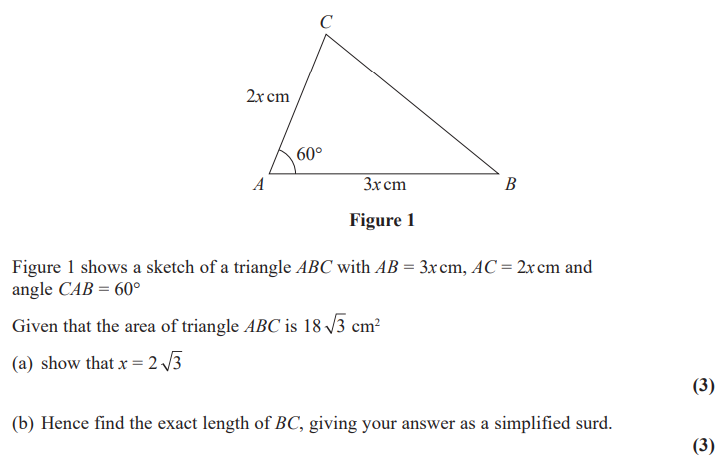 May 2018 Mathematics Advanced Paper 1: Pure Mathematics 1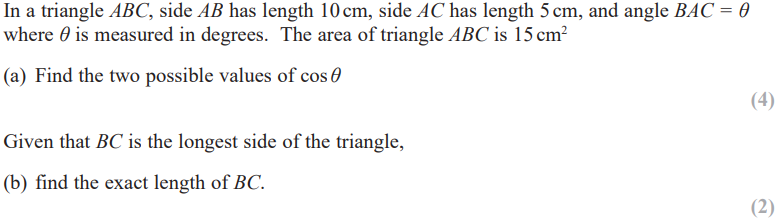 May 2017 Mathematics Advanced Paper 1: Pure Mathematics 2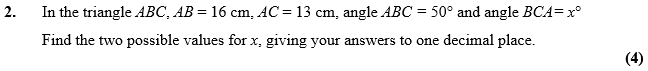 Jan 2011 Mathematics Advanced Paper 1: Pure Mathematics 2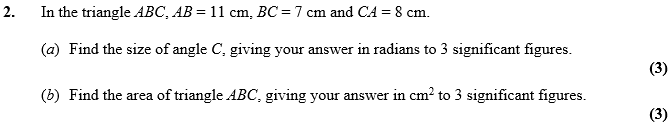 